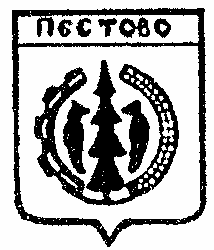 Российская ФедерацияНовгородская областьПестовский районАДМИНИСТРАЦИЯ УСТЮЦКОГО СЕЛЬСКОГО ПОСЕЛЕНИЯПОСТАНОВЛЕНИЕ от 03.07.2023  № 38 д. УстюцкоеО проведении публичных слушаний по проекту решения Совета депутатов Устюцкого сельского поселения о внесении изменений в Правила благоуст-ройства Устюцкого сельского поселения	Руководствуясь статьей 28, пунктом 4 статьи 44 Федерального закона от 6 октября 2003 года № 131-ФЗ «Об общих принципах организации местного самоуправления в Российской Федерации», статьями  17, 43  Устава Устюцкого сельского поселения, Положением о порядке назначения, организации и проведения публичных слушаний в Устюцком сельском  поселении, утвержденным решением Совета депутатов Устюцкого сельского  поселения от 27.09.2018  № 100 ПОСТАНОВЛЯЮ: 	1. Назначить публичные слушания по проекту решения  о внесении
изменений в Правила благоустройства Устюцкого сельского  поселения на 14.07.2023 года в здании администрации Устюцкого сельского поселения, расположенного по адресу: Новгородская область, Пестовский район, деревня Устюцкое, дом 34, в 15 часов.           2. Создать временную комиссию по учету предложений по
проекту решения о внесении изменений в Правила благоустройства  Устюцкого сельского поселения в составе: Козлова Г.А. - председатель комиссии,  Соколова Н.В.- секретарь комиссии, Исакова А.О. - член комиссии.           3. Назначить   ответственным   за   проведение   публичных   слушаний Главу  Устюцкого  сельского поселения Удальцова С.А.           4.  Опубликовать  настоящее постановление, а также проект решения Совета депутатов Устюцкого сельского поселения «О внесении изменений в Правила благоустройства Устюцкого сельского поселения» в муниципальной  газете «Информационный вестник Устюцкого сельского поселения».            Глава сельского поселения                              Удальцов С.А.ПроектРоссийская ФедерацияНовгородская областьПестовский районСОВЕТ ДЕПУТАТОВ УСТЮЦКОГО СЕЛЬСКОГО ПОСЕЛЕНИЯРЕШЕНИЕОт_____________№___д. УстюцкоеФедеральный закон от 27 декабря 2018 года № 498-ФЗ «Об ответственном обращении с животными и о внесении изменений в отдельные законодательные акты Российской Федерации», Совет депутатов Устюцкого сельского поселенияРЕШИЛ:	1. Внести изменения в Правила благоустройства Устюцкого сельского поселения, утвержденные решением Совета депутатов Устюцкого сельского поселения от 14.03.2017 № 57, изложив пункт 9.8 в следующей редакции:«9.8. На территории  сельского поселения запрещается:а) содержание животных и домашней птицы в местах общего пользования многоквартирных домов, коридорах, на лестничных клетках, чердаках, в подвалах, а также балконах;б) выгул домашних животных, за исключением собак-проводников сопровождающих инвалидов по зрению и собак, используемых государственными службами при исполнении служебных обязанностей:  на территориях образовательных учреждений и учреждений культуры; на детских игровых и спортивных площадках, стадионах;  на территориях лечебно-профилактических учреждений;  в местах культурного отдыха населенияв) выпас сельскохозяйственных животных (крупного и мелкого рогатого скота, лошадей, свиней и животных других видов). Выпас осуществляется на привязи и (или) под наблюдением ответственного лица в специально отведенных местах выпаса;г) допуск животных в реки и водоемы, в местах, предназначенных для массового купания людей, за исключением собак-проводников (поводырей) и собак, используемых государственными службами при исполнении служебных обязанностей;д) передвижение сельскохозяйственных животных и домашней птицы на территории поселения по улицам населенных пунктов и автодорогам без сопровождающих лиц;е) содержать сельскохозяйственных животных и птицу в помещениях, не отвечающих санитарно-техническим требованиям, расположенных на расстоянии от окон жилых помещений дома ближе 15 метров и не менее 25 м от водоразборных колонок, общественных колодцев;ж) выгуливать собак без надетых на них поводка и намордника.».2. Опубликовать решение в муниципальной газете «Информационный вестник Устюцкого сельского поселения».О внесении изменений в  Правила благоустройства Устюцкого сельского поселения